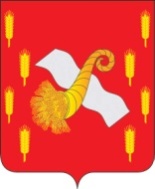 РОССИЙСКАЯ ФЕДЕРАЦИЯОРЛОВСКАЯ ОБЛАСТЬАдминистрация Новодеревеньковского районаПОСТАНОВЛЕНИЕот «14»  апреля   2017 г.                                                                                         № 90О внесении изменений в административныйрегламент  «Подготовка и выдача разрешений на строительство при осуществлении строительства, реконструкции объектов капитального строительства, расположенных на территории сельских поселений Новодеревеньковского района, осуществляемых в целях малоэтажного жилищного строительства и (или) индивидуального жилищного строительства», утвержденный постановлением администрации Новодеревеньковского района №211 от 28.07.2015             В соответствии с  Федеральным законом от 03 июля 2016г. №361-ФЗ «О внесении изменений  в отдельные  законодательные акты РФ и признании утратившими силу отдельных  законодательных актов (положений законодательных актов) Российской Федерации», Федеральным законом от 03 июля 2016г. №368-ФЗ «О внесении изменений  в Градостроительный кодекс Российской Федерации», Федеральным законом от 03 июля 2016г.№370-ФЗ «О внесении изменений  в статьи 51 и55 Градостроительного кодекса Российской Федерации», Федеральным законом от 03 июля 2016г. № 373-ФЗ «О внесении изменений  в Градостроительный кодекс Российской Федерации, отдельные  законодательные акты РФ в части совершенствования регулирования подготовки согласования и утверждения документации по планировке территории и обеспечение  комплексного и устойчивого развития территории  и признании утратившими силу отдельных положений законодательных актов Российской Федерации»,  Федеральным законом  от 19 декабря 2016г. №445-ФЗ «О внесении изменений  в статьи 51 и 55 Градостроительного кодекса Российской Федерации» ПОСТАНОВЛЯЮ:Внести в приложение к постановлению администрации Новодеревеньковского района от 28 июля 2015года  №211  «Об утверждении административного регламента «Подготовка и выдача разрешений на строительство при осуществлении строительства, реконструкции объектов капитального строительства, расположенных на территории сельских поселений Новодеревеньковского района, осуществляемых в целях малоэтажного жилищного строительства и (или) индивидуального жилищного строительства» следующие изменения:Пункт 2.4 административного регламента изложить в следующей редакции:«2.4. Сроки предоставления муниципальной услуги:Общий срок предоставления муниципальной услуги – семь рабочих дней со дня получения заявления о выдаче разрешения на строительство, за исключением случая, предусмотренного подпунктом 2.4.2. настоящего  административного регламента.В случае, если подано заявление о выдаче разрешения на строительство объекта капитального строительства, который не является линейным объектом и строительство или реконструкция которого планируется в границах территории исторического поселения федерального или регионального значения, и к заявлению о выдаче, разрешения на строительство не приложено заключение, указанное в части 10.1 статьи 51 Градостроительного кодекса, либо в заявлении о выдаче разрешения на строительство не содержится указание на типовое архитектурное решение, в соответствии с которым планируется строительство   или   реконструкция   объекта   капитального   строительства,  муниципальная услуга предоставляется в течение тридцати дней со дня получения заявления о выдаче  разрешения на строительство.»подпункт 2.6.1 административного регламента изложить в следующей редакции:«2.6.1. Услуга предоставляется на основании письменного заявления на имя главы района о выдаче разрешения    на строительство (приложение 1). Заявление о выдаче разрешения на строительство может быть подано через многофункциональный центр в соответствии с соглашением  о взаимодействии между многофункциональным центром и администрацией Новодеревеньковского района.»подпункт 2.6.3 пункта 2.6. административного регламента изложить в следующей редакции: «2.6.3. В целях строительства, реконструкции объектов малоэтажного жилищного строительства к заявлению прилагаются следующие документы:1) правоустанавливающие документы на земельный участок;1.1) при наличии соглашения о передаче в случаях, установленных бюджетным законодательством Российской Федерации, органом государственной власти (государственным органом), Государственной корпорацией по атомной энергии "Росатом", Государственной корпорацией по космической деятельности "Роскосмос", органом управления государственным внебюджетным фондом или органом местного самоуправления полномочий государственного (муниципального) заказчика, заключенного при осуществлении бюджетных инвестиций, - указанное соглашение, правоустанавливающие документы на земельный участок правообладателя, с которым заключено это соглашение;2)	градостроительный план земельного участка, выданный не ранее чем за три года до дня представления заявления на получение разрешения на строительство;3)	материалы, содержащиеся в проектной документации:а)	пояснительная записка;б)	схема    планировочной    организации    земельного    участка,    выполненная    в    соответствии   с информацией,   указанной   в   градостроительном   плане   земельного   участка,   с   обозначением   места размещения объекта капитального строительства,  подъездов и  проходов к нему,  границ зон действия публичных сервитутов, объектов археологического наследия;в)	архитектурные решения;г)	сведения об инженерном оборудовании, сводный план сетей инженерно-технического обеспечения с обозначением мест подключения (технологического присоединения) проектируемого объекта капитального строительства к сетям инженерно-технического обеспечения;д)	проект организации строительства объекта капитального строительства;е)	проект организации работ по сносу или демонтажу объектов капитального строительства, их частей;ж)	перечень мероприятий по обеспечению доступа инвалидов к объектам здравоохранения, образования, культуры, отдыха, спорта и иным объектам социально-культурного и коммунально-бытового назначения, объектам транспорта, торговли, общественного питания, объектам делового, административного, финансового, религиозного назначения, объектам жилищного фонда в случае строительства, реконструкции указанных объектов при условии, что экспертиза проектной документации указанных объектов не проводилась в соответствии со статьей  49 Градостроительного Кодекса;	4)	положительное заключение экспертизы проектной документации объекта капитального строительства (применительно к отдельным этапам строительства в случае, предусмотренном частью 12.1 статьи 48 Градостроительного Кодекса), если такая проектная документация подлежит экспертизе в соответствии со статьей 49 Градостроительного Кодекса, положительное заключение государственной экспертизы проектной документации в случаях, предусмотренных частью 3.4 статьи 49 Градостроительного Кодекса, положительное заключение государственной экологической экспертизы проектной документации в случаях, предусмотренных частью 6 статьи 49 Градостроительного Кодекса;5) заключение, предусмотренное частью 3.5 статьи 49 настоящего Кодекса, в случае использования модифицированной проектной документации;	6)	 разрешение на отклонение от предельных параметров разрешенного строительства, реконструкции (в случае, если застройщику было предоставлено такое разрешение в соответствии со статьей 40 Градостроительного Кодекса);    7) согласие всех правообладателей объекта капитального строительства в случае реконструкции такого объекта,   за   исключением   указанных   в подпункте 9 подпунктов 2.6.3. пункта 2.6. настоящего административного регламента   случаев   реконструкции многоквартирного дома;		    8) в случае проведения реконструкции государственным (муниципальным) заказчиком, являющимся органом государственной власти (государственным органом), Государственной корпорацией по атомной энергии "Росатом", Государственной корпорацией по космической деятельности "Роскосмос", органом управления государственным внебюджетным фондом или органом местного самоуправления, на объекте капитального строительства государственной (муниципальной) собственности, правообладателем которого является государственное (муниципальное) унитарное предприятие, государственное (муниципальное) бюджетное или автономное учреждение, в отношении которого указанный орган осуществляет соответственно функции и полномочия учредителя или права собственника имущества, - соглашение о проведении такой реконструкции, определяющее в том числе условия и порядок возмещения ущерба, причиненного указанному объекту при осуществлении реконструкции;   9) решение общего собрания собственников помещений и машино-мест в многоквартирном доме, принятое в соответствии с жилищным законодательством в случае реконструкции многоквартирного
дома, или, если в результате такой реконструкции произойдет уменьшение размера общего имущества в многоквартирном доме, согласие всех собственников помещений и машино-мест в многоквартирном доме;     10) копия свидетельства об аккредитации юридического лица, выдавшего положительное заключение негосударственной   экспертизы   проектной   документации,   в   случае,   если   представлено   заключение негосударственной экспертизы проектной документации;         11)  документы, предусмотренные законодательством Российской Федерации об объектах культурного наследия,   в   случае,   если   при   проведении   работ   по   сохранению   объекта   культурного   наследия затрагиваются конструктивные и другие характеристики надежности и безопасности такого объекта.»подпункт 2.6.4  пункта 2.6. административного регламента  изложить в следующей редакции:  «2.6.4. Документы (их копии или сведения, содержащиеся в них), указанные в подпунктах 1, 2 и 6 пункта 2.6.3 настоящего регламента, запрашиваются администрацией Новодеревеньковского района, в государственных органах, органах местного самоуправления и подведомственных государственным органам или органам местного самоуправления организациях, в распоряжении которых находятся указанные документы, в срок не позднее трех рабочих дней со дня получения заявления о выдаче разрешения на строительство, если застройщик не представил указанные документы самостоятельно»;В подпунктах 2.6.5 и 2.6.8. пункта 2.6. административного регламента слова «прав на недвижимое имущество и сделок с ним» заменить словом «недвижимости»; Подпункт  2.6.6 пункта 2.6.  административного регламента  изложить в следующей редакции:  « 2.6.6. В целях строительства, реконструкции объектов индивидуального жилищного строительства к заявлению (приложение1) прилагаются следующие документы:1)	правоустанавливающие документы на земельный участок;2)	градостроительный план земельного участка, выданный не ранее чем за три года до дня представления заявления на получение разрешения на строительство;        3)схема планировочной организации земельного участка с обозначением места размещения объекта индивидуального жилищного строительства;       4)описание внешнего облика объекта индивидуального жилищного строительства в случае, если строительство или реконструкция объекта индивидуального жилищного строительства планируется в границах территории исторического поселения федерального или регионального значения, за исключением случая, предусмотренного частью 10.2 статьи 51 Градостроительного  кодекса РФ. Описание внешнего облика объекта индивидуального жилищного строительства включает в себя его описание в текстовой форме и графическое описание. Описание внешнего облика объекта индивидуального жилищного строительства в текстовой форме включает в себя указание на параметры объекта индивидуального жилищного строительства, цветовое решение его внешнего облика, планируемые к использованию строительные материалы, определяющие внешний облик такого объекта, а также описание иных характеристик такого объекта, требования к которым установлены градостроительным регламентом в качестве требований к архитектурным решениям объекта капитального строительства. Графическое описание представляет собой изображение внешнего облика объекта индивидуального жилищного строительства, включая его фасады и конфигурацию объекта.     6)   Пункт 2.6. административного регламента  дополнить подпунктами 2.6.10 следующего содержания: «2.6.10. В случае, если строительство или реконструкция объекта капитального строительства планируется в границах территории исторического поселения федерального или регионального значения, к заявлению о выдаче разрешения на строительство может быть приложено заключение органа исполнительной власти Орловской области, уполномоченного в области охраны объектов культурного наследия, о соответствии предусмотренного пунктом 3 части 12 статьи 48 Градостроительного Кодекса раздела проектной документации объекта капитального строительства или предусмотренного пунктом 4 части 9 статьи Градостроительного Кодекса описания внешнего облика объекта индивидуального жилищного строительства предмету охраны исторического поселения и требованиям к архитектурным решениям объектов капитального строительства, установленным градостроительным регламентом применительно к территориальной зоне, расположенной в границах территории исторического поселения федерального или регионального значения.»Пункт 2.8 административного регламента  изложить в следующей редакции:«2.8. Перечень оснований для отказа в предоставлении муниципальной услуги.     Основаниями для отказа в предоставлении муниципальной услуги являются: 1)   отсутствие  документов, предусмотренных подпунктами 2.6.3.  и 2.6.6. пункта 2.6. настоящего административного регламента;2) несоответствие  представленных документов требованиям к строительству, реконструкции объекта капитального строительства, установленным на дату  выдачи представленного для получения разрешения на строительство градостроительного плана  земельного участка, разрешенному использованию земельного участка и (или) ограничениям, установленным в соответствии с земельным и иным законодательством Российской Федерации, требованиям, установленным      в      разрешении      на      отклонение      от     предельных      параметров      разрешенного  строительства, реконструкции;3) в случае предусмотренном частью 11.1 статьи 51 Градостроительного кодекса основанием для отказа  в выдаче разрешения на строительство является поступившее от органа исполнительной власти Орловской области, уполномоченного в области охраны объектов культурного наследия, заключение о несоответствии раздела проектной документации объекта капитального строительства или описания внешнего облика объекта индивидуального жилищного строительства предмету охраны исторического поселения и требованиям к архитектурным решениям объектов капитального строительства, установленным градостроительным регламентом применительно к территориальной зоне, расположенной в границах территории исторического поселения федерального или регионального значения.»Пункт 3.4.  административного регламента  изложить в следующей   редакции:        «3.4. Проверка представленных документов:      3.4.1. Основанием для начала исполнения административной процедуры по проверке представленных документов является регистрация заявления в Отделе.         3.4.2. Ответственным за выполнение данной административной процедуры является уполномоченный работник Отдела (далее - работник Отдела).      3.4.3.    Работник отдела проводит проверку  соответствия проектной документации или схемы планировочной организации земельного участка с обозначением места размещения объекта индивидуального жилищного строительства требованиям к строительству, реконструкции объекта капитального строительства, установленным на дату выдачи представленного для получения разрешения на строительство градостроительного плана земельного участка,  а также допустимости размещения объекта капитального строительства в соответствии с разрешенным использованием земельного участка и ограничениями, установленными в соответствии с земельным и иным законодательством Российской Федерации. В случае выдачи лицу разрешения на отклонение от предельных параметров разрешенного строительства, реконструкции проводится проверка проектной документации или указанной схемы планировочной организации земельного участка на соответствие требованиям, установленным в разрешении на отклонение от предельных параметров разрешенного строительства, реконструкции.    3.4.4. В случае, если подано заявление о выдаче разрешения на строительство объекта капитального  строительства, который не является линейным объектом и строительство или реконструкция которого планируется в границах территории исторического поселения федерального или регионального значения, и к заявлению о выдаче разрешения на строительство не приложено заключение, указанное в части 10.1  статьи 51 Градостроительного кодекса, либо в заявлении о выдаче разрешения на строительство не содержится указание на типовое архитектурное решение, в соответствии с которым планируется строительство или реконструкция объекта капитального строительства работник отдела: 1)	в течение трех дней со дня получения указанного заявления проводят проверку наличия документов, необходимых для принятия решения о выдаче разрешения на строительство, и направляют приложенные к нему раздел проектной документации объекта капитального строительства, предусмотренный пунктом 3 части 12 статьи 48  Градостроительного Кодекса, или описание внешнего облика объекта индивидуального жилищного строительства, предусмотренное пунктом 4 части 9 статьи 51  Градостроительного кодекса, в орган исполнительной власти Орловской области, уполномоченный в области охраны объектов культурного наследия, или отказывают в выдаче разрешения на строительство при отсутствии документов, необходимых для принятия решения о выдаче разрешения на строительство;2)	проводит проверку соответствия проектной документации или схемы планировочной организации земельного участка с обозначением места размещения объекта индивидуального жилищного строительства требованиям градостроительного плана земельного участка, красным линиям, а также требованиям, установленным в разрешении на отклонение от предельных параметров разрешенного строительства, реконструкции в случае выдачи лицу такого разрешения. При этом проверка проектной документации или описания внешнего облика объекта индивидуального жилищного строительства на соответствие установленным градостроительным регламентом требованиям к архитектурным решениям объектов капитального строительства не проводится.»        3.4.5. Результатом выполнения данной административной процедуры является решения о подготовке и выдаче разрешения на строительство или отказа в выдаче такого разрешения.         3.4.6. Срок проведения процедуры – три дня. 9)  в подпункте 3.7.7. пункта 3.7. слова «прав на недвижимое имущество и сделок с ним» заменить словом «недвижимости»10) подпункт 3 подпункта 3.7.13 пункта 3.7. изложить в следующей редакции:«3) несоответствие планируемого размещения объекта капитального строительства  требованиям к строительству,   реконструкции   объекта   капитального   строительства,   установленным   на   дату   выдачи представленного для получения разрешения на строительство градостроительного плана земельного участка, разрешенному использованию земельного участка и (или) ограничениям, установленным в соответствии с земельным и иным законодательством Российской Федерации в случае, предусмотренном частью 21.7 статьи 51 Градостроительного кодекса.»        11) подпункт 3.7.14 пункта 3.7. изложить в следующей редакции:        «3.7.14. В течение пяти рабочих дней со дня принятия решения о прекращении действия разрешения на строительство или со дня внесения изменений в разрешение на строительство администрация района уведомляют о таком решении или таких изменениях:1) Федеральный   орган   исполнительной   власти   или   орган исполнительной   власти   Орловской области,   осуществляющие   государственный   строительный   надзор   при   строительстве, реконструкции  объекта   капитального  строительства,  действие  разрешения   на  строительство  которого прекращено или в разрешение на строительство которого внесено изменение;2)	федеральный орган исполнительной власти, уполномоченный Правительством Российской Федерации на осуществление государственного кадастрового учета, государственной регистрации прав, ведение Единого государственного реестра недвижимости и предоставление сведений, содержащихся в Едином государственном реестре недвижимости (далее - орган регистрации прав),
по месту нахождения земельного участка, действие разрешения на строительство на котором прекращено или в разрешение на строительство на котором внесено изменение;3) застройщика в случае внесения изменений в разрешение на строительство.»       12)  пункт 5.2. изложить в следующей редакции «5.2. Заявитель может обратиться с жалобой, в том числе в следующих случаях:1) нарушение срока регистрации заявления заявителя о предоставлении муниципальной услуги;2) нарушение срока предоставления муниципальной услуги;3) требование у заявителя документов, не предусмотренных нормативными правовыми актами Российской Федерации, нормативными правовыми актами Орловской  области, муниципальными правовыми актами для предоставления муниципальной услуги;4) отказ в приеме документов, предоставление которых предусмотрено нормативными правовыми актами Российской Федерации, нормативными правовыми актами Орловской области, муниципальными правовыми актами для предоставления муниципальной услуги, у заявителя;5) отказ в предоставлении муниципальной услуги, если основания отказа не предусмотрены федеральными законами и принятыми в соответствии с ними иными нормативными правовыми актами Российской Федерации, нормативными правовыми актами Орловской области, муниципальными правовыми актами;6) затребование с заявителя при предоставлении муниципальной услуги платы, не предусмотренной нормативными правовыми актами Российской Федерации, нормативными правовыми актами Орловской области, муниципальными правовыми актами;7) отказ органа, предоставляющего муниципальную услугу, должностного лица органа, предоставляющего муниципальную услугу, в исправлении допущенных опечаток и ошибок в выданных в результате предоставления муниципальной услуги документах либо нарушение установленного срока таких исправлений.»2. Опубликовать настоящее постановление в газете «Новодеревеньковский вестник» и разместить на официальном сайте администрации Новодеревеньковского района в сети Интернет.3. Настоящее постановление вступает в силу с момента его официального опубликования.4. Контроль за исполнением настоящего постановления возложить на заместителя главы администрации по координации производственно-коммерческой деятельности – Гришина А.В.Глава района                                                                                                  С.Н.Медведев